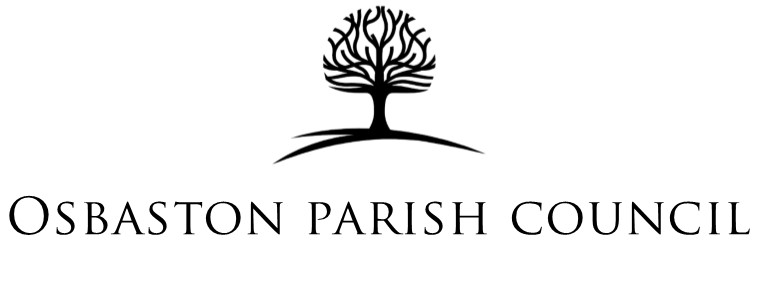 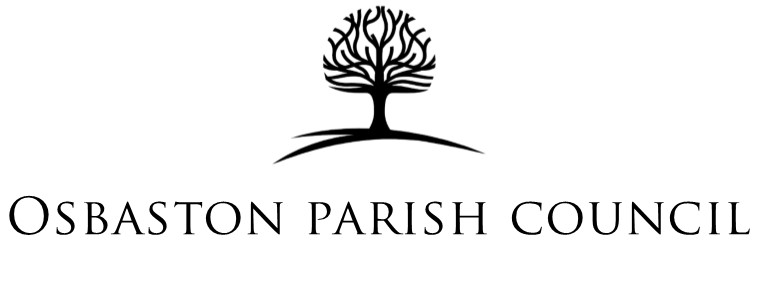 Minutes of the Parish Council Meeting for Osbaston Parish Council held on Monday 3rd July 2023 at Elohim Community Church, Newbold Road Barlestone, CV13 0DZ Parish Councillors Present:	Dave Sanderson (Chair)		Helen Earp (Vice Chair)		Nicola Jempson 			Stephen ButlerIn Attendance	Joanne Lowe (Parish Clerk & RFO)The meeting finished at 6:50pm.Signed……………………………………………………			    Date……………………………………………………...36/23PUBLIC PARTICIPATIONNone received 37/23APOLOGIESApologies were received from Cllr Butler due to being on holiday.38/23DECLARATIONS OF INTEREST PECUNIARY AND NON-PECUNIARYNone received 39/23PREVIOUS MINUTESThe Council RESOLVED to approve and sign the minutes of the Parish Council meeting held on 15th May 2023 as a true and accurate record. 40/23PARISH COUNCILLOR VACANCYOne application was received for the vacant seat for Osbaston ward. It was RESOLVED to elect Andy Eliot as Parish Councillor for Osbaston ward.41/23PAYROLL QUOTESThree quotes were presented to Council to deliver payroll services for the Clerk. It was RESOLVED to accept quote 1 to deliver payroll services at an annual cost of £11742/23COMMEMORATIVE BOULDERThe Council NOTED an update on the commemorative boulder on Barton Road, Osbaston. The Clerk explained that the proposed citing of the boulder remained unclear and a site visit was agreed. The Council RESOLVED that a private landowner would be asked to place the boulder into position. Council did not RESOLVE a budget for a commemorative plaque. 43/23BULB PLANTINGThe Council RESOLVED areas to plant with bulbs in Osbaston. The Council RESOLVED that daffodils will be planted in the agreed locations across Osbaston ParishIt was agreed that Councillors alongside members of the public would plant the bulbs and the Clerk was requested to complete a risk assessment to undertake this task. A community event was discussed The preferred dates were between September and November. The Clerk was requested to seek the relevant permissions from LCC Highways to cultivate the public highway with bulbs. 44/23PLANNING NO COMMENT - 23/00619/TCA - Silver Birch – Fell LOCATION : Meadow View Goatham Lane Osbaston Nuneaton LeicestershireNo further planning applications had been received.